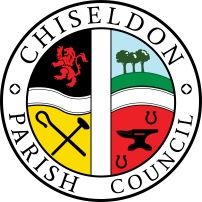 Contact details:Clerk – 01793 740744 clerk@chiseldon-pc.gov.ukYou are summons to the Planning, Transport Development and Highways Committee meeting remotely via Zoom. Tuesday 23rd June 2020 at 7.30pm. Please contact the Clerk for login detailsAGENDA     Attendances and apologies for absence. Absence with no apologies to be recorded separately.  Vote on approval of apologies.    Declarations of Interest and vote on any dispensations required.Public Recess      Approval of minutes from 26.5.2020Action points. Next meeting 28.7.2020Signed: C Wilkinson (Clerk)17.6.2020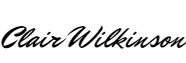 Committee members: Cllr Matt Harris, Cllr Chris Rawlings, Cllr Ian Kearsey (Committee Chairman), Cllr Keith Bates, Cllr Steve Duke.LAW THAT ALLOWS THE COUNCIL TO VOTE/ACT:
Items 7,8,9.   Town and County Planning Order 2015. Article 25. “Representations by Parish Councils before determination of application”.Item 11.  Parish Councils Act 1957. s3(1). Lighting of highways, footpaths (incl contribution to joint project with another parish council) Item 12, 13. Local Government & Ratings Act 1997 s30 Traffic calming works, or Highways Authority Act 1980 s274a Contributions by parish or community councils. 7.8.9.10.11.12.13.14.15.PLANNINGVOTING ITEMS Discuss & Vote on 3 planning applications for Earthline at Wroughton. S/20/0285 S/20/0286  S/LDE/20/0507  HIGHWAYSClerk to report on resident’s response to New Road resurfacing letter.Discussion & vote on Draycot Foliat solar lighting quotes. See additional information Discussion & vote on next steps for Draycot Foliat parking improvements for 2020/21 – see additional information  Discussion & vote on preliminary plans for parking improvements at Windmill Piece in 2021/22.  See additional informationTRANSPORTVOTING ITEMS  No itemsItems for next agenda (Note, these items cannot be voted on at this meeting)